PATIENT CONSENT FORM BackgroundFiberoptic Endoscopic Evaluation of Swallowing (FEES) is a procedure which utilizes modern technology to evaluate and manage swallowing difficulties.  The procedure uses a fiberoptic laryngoscope which is passed transnasally (slides in along the floor of the nose) to the hypopharynx (the back of the throat).  At this point, the larynx and the surrounding structures can be viewed.  The scope hangs quite high in the throat, and does not pass between the vocal folds.  Colored foods and liquid are given to the patient, and the swallow is viewed.  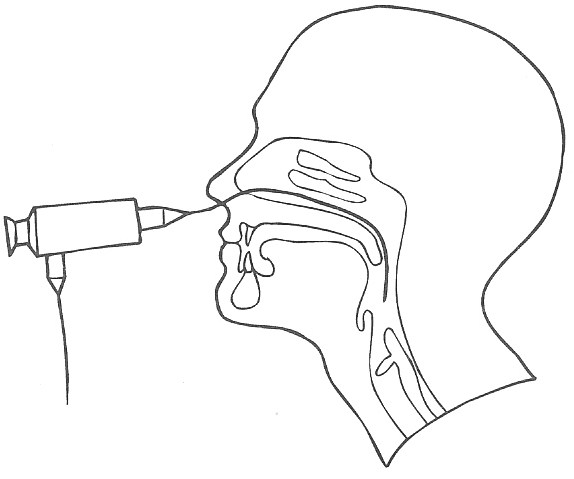 Possible adverse reactions as reported in the literature, which have been considered prior to this patient's selection:1.	Nosebleed2.	Fainting (vasovagal response)3.	An abrupt tightening of the vocal folds if the endoscope passes between 	the vocal folds (laryngospasm).Please Sign Below:I, ___________________________________________________,understand that the FEES has been ordered for: ____________________________________________________.  The procedure has been explained to me, including the adverse reactions.  I give my consent for this procedure and for the recording of this procedure.  I understand that the recording and its images may be used for evaluation, educational, research, and teaching or publication purpose, and if so utilized will be de-identified.  I give my consent to the therapy provider _____________________________________________________________________________ (facility name) to release any medical information necessary to process claims for this service, and I authorize my insurance company and/or Medicare to make payments on my behalf.CONSENT GIVEN:	   Verbal via Phone Contact_______________________________ 1st witness  __________  Date	 __________ Time_______________________________ 2nd witness __________  Date	 __________  Time   Written in person______________________________ Patient or patient representative 	 __________ Date______________________________ witness				___________ Date